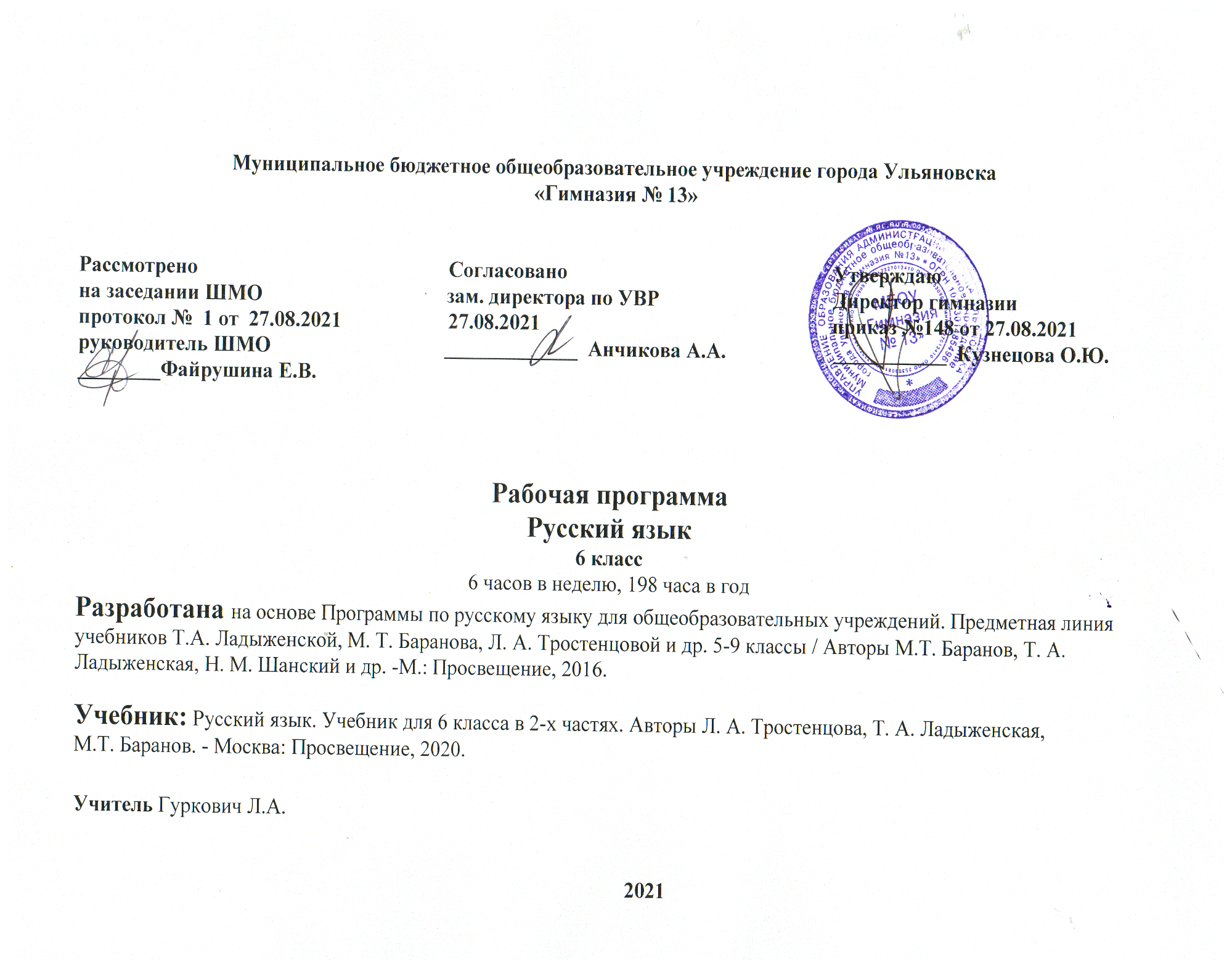 Планируемые результаты освоения русского языка в 6 классеЛичностными результатами освоения выпускниками основной школы программы по русскому(родному) языку являются:1)понимание русского языка как одной из основных национально-культурных ценностей русского народа, определяющей роли родного языка в развитии интеллектуальных, творческих способностей и моральных качеств личности. его значения в процессе получения школьного образования;2)осознание эстетической ценности русского языка, гордость за него; потребность сохранить чистоту русского языка как явления национальной культуры; стремление к речевому самосовершенствованию;3)достаточный объём словарного запаса и усвоенных грамматических средств для свободного выражения мыслей и чувств в процессе речевого общения; способность к самооценке на основе наблюдения за собственной речью.Метапредметными результатами освоения выпускниками основной школы программы по русскому(родному) языку являются:1)владение всеми видами речевой деятельности:Адекватное понимание информации устного и письменного сообщения;владение разными видами чтения;способность извлекать информацию из различных источников, включая средства массовой информации, компакт-диски учебного назначения, ресурсы Интернета;овладение приёмами отбора и систематизации материала на определённую тему; умение вести самостоятельный поиск информации., её анализ и отбор; способность к преобразованию и сохранению и передаче информации, полученной в результате чтения или аудирования, в том числе и с помощью технических средств и информационных технологий;способность определять цели предстоящей учебной деятельности (идивидуальной и коллективной), последовательность действий, оценивать достигнутые результаты и адекватно формулировать их в устной и письменной форме;способность свободно, правильно излагать свои мысли в устной и письменной форме;умение выступать перед аудиторией сверстников с небольшими сообщениями, докладом;2)применение приобретённых знаний , умений и навыков в повседневной жизни; способность использовать родной язык как средство получения знаний по другим учебным предметам, применять полученные знания, умения и навыки анализа языковых явлений на межпредметном уровне( на уроках иностранного языка, литературы и др.);3)коммуникативно целесообразное взаимодействие с окружающими людьми в процессе речевого общения, совместного выполнения какой-либо задачи, участия в спорах, обсуждениях; овладение национально-культурными нормами речевого поведения в различных ситуациях формального межличностного и межкультурного общения.Предметными результатами освоения выпускниками основной школы программы по русскому языку ( родному) языку являются:1)представление о русском языке как языке русского народа, государственном языке Российской Федерации, средстве межнационального общения, консолидации и единения народов России; о связях языка и культуры народа; роли родного языка в жизни человека и общества;2)понимание определяющей роли языка в развитии интеллектуальных и творческих способностей личности, при получении образования, а также роли русского языка в процессе самообразования;3)владение всеми видами речевой деятельности:аудирование и чтение:адекватное понимание информации устного и письменного сообщения(цели, темы текста, основной и дополнительной информации);владение разными видами чтения(просмотровым, ознакомительным, изучающим)текстов разных стилей и жанров;владение умениями информационной переработки прочитанного текста(план, тезисы); приёмами работы с книгой, периодическими изданиями;способность свободно пользоваться словарями различных типов, справочной литературой, в том числе и на электронных носителях;адекватное восприятие на слух текстов разных стилей и жанров; владение различными видами аудирования ( с полным понимание аудиотекста, с пониманием его основного содержания, с выборочным извлечением информации);умение сравнивать речевые высказывания с точки зрения их содержания, принадлежности к определённой функциональной разновидности языка и использованных языковых средств;говорение и письмо:умение воспроизводить в устной и письменной форме прослушанный или прочитанный текст с заданной степенью свёрнутости(пересказ, план, тезисы);способность свободно, правильно излагать свои мысли в устной и письменной форме, соблюдать нормы построения текста( логичность, последовательность, связность, соответствие теме и др.); адекватно выражать своё отношение к фактам и явлениям окружающей действительности, к прочитанному, услышанному, увиденному;умение создавать устные и письменные тексты разных типов и стилей речи с учётом замысла ситуации общения; создавать тексты различных жанров(рассказ, отзыв, письмо, расписка, доверенность, заявление), осуществляя при этом осознанный выбор и организацию языковых средств в соответствии с коммуникативной задачей;владение различными видами монолога и диалога; выступление перед аудиторией сверстников с небольшими сообщениями, докладом;соблюдение в практике речевого общения основных орфоэпических, лексических, грамматических норм современного русского литературного языка; стилистически корректное использование лексики и фразеологии; соблюдение в практике письма основных правил орфографии и пунктуации;способность участвовать в речевом общении с соблюдением норм речевого этикета; уместно пользоваться внеязыковыми средствами общения(жестами, мимикой)в различных жизненных ситуациях общения;осуществление речевого самоконтроля; способность оценивать свою речь с точки зрения её содержания, языкового оформления и эффективности в достижении поставленных коммуникативных задач; умение находить грамматические и речевые ошибки, недочёты, исправлять их; совершенствовать и редактировать собственные тексты;4)усвоение основ научных знаний о родном языке; понимание взаимосвязи его уровней и единиц;5)освоение базовых понятий лингвистики: лингвистика и её основные разделы; язык и речь, речевое общение, речь устная и письменная;монолог и диалог; ситуация речевого общения; функционально-смысловые типы речи( повествование, описание, рассуждение); текст; основные единицы языка, их признаки и особенности употребления в речи;6)проведение различных видов анализа слова( фонетический, морфемный, словообразовательный, лексический, морфологический),синтаксического анализа словосочетания и предложения: анализ текста с точки зрения его содержания, основных признаков и структуры, принадлежности к определённым функциональным разновидностям языка, особенностей языкового оформления, использования выразительных средств языка;7)осознание эстетической функции родного языка, способность оценивать эстетическую сторону речевого высказывания при анализе текстов художественнойК концу 6 класса.I. Учащиеся должны знать определения основных изучаемых в VI классе языковых единиц, речеведческих понятий, орфографических и пунктуационных правил, обосновывать свои ответы, приводя нужные примеры.П. К концу VI класса учащиеся должны овладеть следующими умениями   и   навыками: производить словообразовательный разбор слов с ясной структурой, морфологический разбор изученных в VI классе частей речи, синтаксический разбор предложений с двумя главными членами и с одним главным членом, выраженным безличным глаголом;с помощью толкового словаря выяснять нормы употребления слова;   соблюдать нормы литературного языка в пределах изученного материала.По орфографии. Находить в словах изученные орфограммы, уметь обосновывать их выбор, правильно писать слова с изученными орфограммами; находить и исправлять орфографические ошибки.Правильно писать слова с непроверяемыми орфограммами, изученными в VI классе.По пунктуации. Находить в предложениях смысловые отрезки, которые необходимо выделять знаками препинания, обосновывать выбор знаков препинания и расставлять их в предложениях в соответствии с изученными правилами.По связной речи. Составлять сложный план. Подробно, сжато и выборочно излагать повествовательные тексты с элементами описания помещения, пейзажа и действий. Собирать и систематизировать материал к сочинению с учетом темы и основной мысли. Описывать помещение, пейзаж, действия, составлять рассказ на основе услышанного и по воображению. Совершенствовать содержание и языковое оформление своего текста (в соответствии с изученным языковым материалом).Уметь грамотно и четко отвечать на вопросы по пройденному материалу; выступать по заданной теме.Уметь выразительно читать письменный (прозаический и поэтический) текст.Содержание программыВведение  2ч.Русский язык – один из развитых языков мираПовторение изученного в  5 классе.  Культура речи  12чЗвуки и буквы. Части слова. Орфограммы в приставках, корнях, суффиксах, окончаниях. Словосочетание. Простое предложение. Сложное предложение. Пунктуация в простом и сложном предложении. Прямая речь, диалог.Развитие речиТекст и его признаки. Тема текста. Основная мысль текста. Стили речи: официально-деловой стиль.Обучающиеся должны знать: роль русского языка среди языков мира; изученные в 5 классе орфограммы, пунктограммы.Обучающиеся должны уметь: обосновывать выбор изученных орфограмм и пунктограмм; определять тему и основную мысль текста, его стиль.Контроль знаний: анализ устных ответов, анализ ежедневных письменных работ в тетрадях; анализ промежуточных практических работ; контрольный диктант с грамматическим заданием.Лексика и фразеология. Культура речи  17 ч. Повторение пройденного по лексике в V классе. Лингвистические словари.Общеупотребительные слова. Профессиональные слова. Диалектные слова.   Устаревшие слова. Неологизмы. Исконно-русская и заимствованная лексика. Эмоционально-окрашенные слова. Понятие о фразеологизмах.Развитие речиИспользование слов в соответствии с их лексическим значением. Способы сжатия текста. Описание помещения.Обучающиеся должны знать: общеупотребительные, диалектные, профессиональные слова; устаревшие слова и неологизмы; исконно-русскую и заимствованную лексику; эмоционально-окрашенные слова; фразеологизмы.Обучающиеся должны уметь: пользоваться различными словарями; определять лексическую принадлежность слова; использовать слова в соответствии с их лексическим значением; сжато излагать содержание текста; составлять рабочие материалы к описанию помещения.Контроль знаний: анализ устных ответов, анализ ежедневных письменных работ в тетрадях; анализ промежуточных практических работ; сжатое обучающее и контрольное изложение.Словообразование и орфография. Культура речи  28 ч.Повторение пройденного по словообразованию в V классе.Этимология слова. Основные способы образования слов в русском языке. Правописание чередующихся гласных О и А в корнях -ГОР-/-ГАР-, -КОС/КАС-. Правописание гласных в приставках ПРЕ- И ПРИ-, буквы Ы и И после приставок на согласные.Сложные слова. Правописание соединительных гласных О и Е. Сложносокращенные слова.Разбор слова по составу и словообразовательный разбор.Развитие речиСистематизация материала к сочинению. Сложный план. Описание картины.Обучающиеся должны знать: способы образования слов; возможности изменения морфем; орфограммы, связанные с морфемикой.Обучающиеся должны уметь: производить морфемный анализ слов; выбирать правильные написания, зависящие от строения слова; согласовывать со сложносокращенными словами прилагательные и глаголы в прошедшем времени; пользоваться словообразовательными словарями; составлять сложный план; писать сочинение по картине.Контроль знаний: анализ устных ответов, анализ ежедневных письменных работ в тетрадях; анализ промежуточных практических работ; изложение-описание помещения; сочинение по картине; контрольный диктант с грамматическим заданием.Морфология. Орфография. Культура речиИмя существительное. Культура речи  23 ч. Повторение сведений об имени существительном, полученных в V классе. Морфологические признаки существительного. Разносклоняемые существительные. Несклоняемые существительные (ознакомление). Род несклоняемых существительных. Существительные общего рода. Образование существительных.НЕ с существительными. Правописание гласных в суффиксах -ЕК -ИК; буквы О и Е после шипящих и Ц в суффиксах  существительных. Согласные Ч и Щ в суффиксе -ЧИК (-ЩИК).Развитие речиУпотребление в речи разносклоняемых и несклоняемых существительных. Описание помещения по личным впечатлениям.Обучающиеся должны знать: морфологические признаки существительного; способы образования существительных; правописание не с существительными и суффиксов существительных.Обучающиеся должны уметь: различать  существительное среди других частей речи;  пользоваться орфографическими правилами при выборе написаний, основанных на морфологическом принципе; правильно употреблять изученную морфологическую единицу в речи; производить морфологический разбор  существительного; создавать тексты типа описания.Контроль знаний: анализ устных ответов, анализ ежедневных письменных работ в тетрадях; анализ промежуточных практических работ; сочинение-описание помещения; контрольные диктанты с грамматическим заданием.Имя  прилагательное. Культура речи  26 ч. Повторение пройденного об имени прилагательном в V классе. Морфологические признаки прилагательного. Разряды прилагательных: качественные, относительные и притяжательные прилагательные. Образование прилагательных. Степени сравнения прилагательных; образование степеней сравнения.НЕ с именами прилагательными. Буквы О и Е после шипящих и Ц в суффиксах прилагательных. Правописание гласных Н и НН в именах прилагательных. Различение на письме суффиксов -К- и -СК-. Слитное и дефисное написание сложных прилагательных.Развитие речиУпотребление в речи  прилагательных. Описание  природы. Выборочная работа с текстом. Описание картины.Обучающиеся должны знать: морфологические признаки  прилагательного; способы образования  прилагательных; правописание не с  прилагательными и суффиксов прилагательных; правописание сложных прилагательных.Обучающиеся должны уметь: различать  прилагательное среди других частей речи;  пользоваться орфографическими правилами при выборе написаний, основанных на морфологическом принципе; правильно употреблять изученную морфологическую единицу в речи; производить морфологический разбор прилагательного; создавать тексты типа описания.Контроль знаний: анализ устных ответов, анализ ежедневных письменных работ в тетрадях; анализ промежуточных практических работ; сочинение по картине;  выборочное изложение; контрольный диктант с грамматическим заданием.Имя   числительное. Культура речи 16 ч. Имя числительное как часть речи. Морфологические признаки  числительного. Синтаксическая роль имен числительных в предложении. Числительные  количественные и порядковые. Числительные простые и составные.Склонение количественных числительных. Правописание гласных в падежных окончаниях. Буква Ь в середине и на конце числительных. Слитное и раздельное написание числительных.Склонение порядковых числительных. Правописание гласных в падежных окончаниях порядковых числительных.Развитие речиУпотребление в речи  прилагательных. Устное выступление.  Выборочное изложение.Обучающиеся должны знать: морфологические признаки  числительного; способы образования числительных; правописание числительных.Обучающиеся должны уметь: различать  числительное  среди других частей речи;  пользоваться орфографическими правилами при выборе написаний, основанных на морфологическом принципе; правильно употреблять изученную морфологическую единицу в речи; производить морфологический разбор прилагательного; писать выборочное изложение, публично выступать.Контроль знаний: анализ устных ответов, анализ ежедневных письменных работ в тетрадях; анализ промежуточных практических работ;  сжатое изложение; контрольный диктант с грамматическим заданиемМестоимение. Культура речи  24 ч. Местоимение как часть речи. Морфологические признаки  местоимения. Синтаксическая роль местоимений в предложении. Разряды местоимений. Склонение местоимений. Раздельное написание предлогов с местоимениями. Буква Н в личных местоимениях 3-го лица после предлогов. Образование неопределённых местоимений. Дефис в неопределенных местоимениях. НЕ в неопределенных местоимениях. Слитное и раздельное написание НЕ и НИ в отрицательных местоимениях.Развитие речиУпотребление в речи  местоимений. Рассказ по сюжетным рисункам. Изложение с элементами сочинения.Обучающиеся должны знать: морфологические признаки   местоимения; способы образования  местоимений; правописание  местоимений.Обучающиеся должны уметь: различать   местоимение среди других частей речи; пользоваться орфографическими правилами при выборе написаний, основанных на морфологическом принципе; правильно употреблять изученную морфологическую единицу в речи; производить морфологический разбор  местоимения; писать  изложение с элементами сочинения,  составлять рассказ по сюжетным рисункам.Контроль знаний: анализ устных ответов, анализ ежедневных письменных работ в тетрадях; анализ промежуточных практических работ; рассказ по сюжетным рисункам; контрольное изложение с элементами сочинения; контрольное сочинение; контрольный диктант с грамматическим заданием.Глагол. Культура речи  35 ч. Повторение пройденного о глаголе в V классе. Морфологические признаки  глагола. Переходные и непереходные глаголы. Изъявительное, условное и повелительное наклонение. Раздельное написание БЫ(Б) с глаголами в условном наклонении.  Правописание  глаголов  повелительного наклонения. Разноспрягаемые глаголы. Безличные глаголы. Образование глаголов. Правописание гласных в суффиксах глаголов.Развитие речиУпотребление в речи   глагола.  Употребление наклонений глагола. Рассказ. Рассказ по рисункам. Рассказ на основе услышанного.Обучающиеся должны знать: морфологические признаки  глагола; способы образования  глагола ; правописание  суффиксов глаголов.Обучающиеся должны уметь: различать  глагол среди других частей речи;  пользоваться орфографическими правилами при выборе написаний, основанных на морфологическом принципе; правильно употреблять изученную морфологическую единицу в речи; производить морфологический разбор глагола; создавать тексты-рассказы.Контроль знаний: анализ устных ответов, анализ ежедневных письменных работ в тетрадях; анализ промежуточных практических работ; изложение с элементами сочинения; сочинение-рассказ  на основе услышанного, контрольное сочинение-рассказ; контрольные диктанты с грамматическим заданием.Повторение изученного в  6 классе  12 ч. Разделы науки о языке. Орфография. Орфографический разбор. Пунктуация. Пунктуационный разбор. Лексика и фразеология. Словообразование. Морфология. Синтаксис.Обучающиеся должны знать: изученные в 5 классе теоретические сведения по лингвистике, орфограммы, пунктограммы.Обучающиеся должны уметь: обосновывать выбор изученных орфограмм и пунктограмм; определять тему и основную мысль текста, его стиль; писать изложения (выборочные, с элементами сочинения) и сочинения различных видов (по картине, рассказы, на основе услышанного).Контроль знаний: анализ устных ответов, анализ ежедневных письменных работ в тетрадях; анализ промежуточных практических работ; контрольный итоговый диктант.Тематическое планирование№Наименование разделаОсновные темыКол-во часов на изучение темИз них контрольные работы1Введение.22Повторение изученного в 5 классе               121 диктант3Текст 54ЛЕКСИКА.  ФРАЗЕОЛОГИЯ. КУЛЬТУРА РЕЧИ.      171 изложение5СЛОВООБРАЗОВАНИЕ. ОРФОГРАФИЯ. КУЛЬТУРА РЕЧИ.                                                                    281 диктант +1сочинение   + словарный. диктант6МОРФОЛОГИЯ. ОРФОГРАФИЯ. КУЛЬТУРА РЕЧИ.                  ИМЯ СУЩЕСТВИТЕЛЬНОЕ.  23 ч1диктантИМЯ ПРИЛАГАТЕЛЬНОЕ  26 ч1диктант+словарный диктант+ 1тестированиеИМЯ ЧИСЛИТЕЛЬНОЕ                                                             16ч1 контрольная работаМЕСТОИМЕНИЕ   211 диктант  +словарный диктант ГЛАГОЛ   291 диктант  +1сочинение.+1 изложениеПОВТОРЕНИЕ ИЗУЧЕННОГО В VI КЛАССЕ   12ч1 тестирование.+ словарный диктантИтого210:200+10ч. резервные№ДатаПланФакт Тема урокаПланируемые результаты освоения материалаПримечание 1 триместр1 триместр1 триместр1 триместр1 триместр1 триместрВведение (2ч)Введение (2ч)Введение (2ч)Введение (2ч)Введение (2ч)Введение (2ч)1Русский язык - один из развитых языков мира. Литературный язык и его нормы. Культура речи.Планируемые результатыУченик научится: Понимать, что язык – явление развивающееся. Знать элементарные сведения об исторических изменениях в разных областях русского языка, об этимологии как науке о происхождении исконно-русских и иноязычных слов. Уметь работать с учебными словарями.2Язык, речь, общение. Речевая ситуация.Планируемые результатыУченик научится: Составлять речевое высказывание, вести диалог с учениками, создавать условия для общения и пониманияПовторение изученного в 5 классе (12ч)Повторение изученного в 5 классе (12ч)Повторение изученного в 5 классе (12ч)Повторение изученного в 5 классе (12ч)Повторение изученного в 5 классе (12ч)Повторение изученного в 5 классе (12ч)3Фонетика. Орфоэпия. особенности образования гласных и согласных звуков, знать алфавит, производить фонетический разбор слова.4Морфемы в слове. Орфограммы в приставках и корнях. Планируемые результатыУченик научится: Различать  определение морфемы, орфографические правила, изученные в этом разделе в 5 классе. Уметь давать структурно-грамматическую характеристику словам по морфемной модели, выделять однокоренные слова и слова с одинаковой морфемной структурой, членить слово на морфемы для использования орфографических правил, определять значение морфем, группировать слова по видам орфограмм, пользоваться словарем морфемных моделей слов.5Части речи. Морфологический разбор слова. Планируемые результатыУченик научится: Различать определение частей речи, изученных в 5 классе. Уметь н аходить изученные части речи в тексте, разграничивать грамматическое и лексическое значение слова. Знать орфографические правила, определяющие написание опрел. части речи.  Уметь применять их на практике. Уметь образовывать формы именительного и родительного падежей множественного числа. Уметь правильно ставить ударения в кратких формах прилагательных, в формах глаголов. Уметь группировать слова по наличию некорневых морфем, по общности морфемных признаков .определять части речи при разборе предложения.6Орфограммы в окончаниях словПланируемые результатыУченик научится: Различать орфографические правила, определяющие написание безударных окончаний  опрел. части речи.  Уметь применять их на практике.7Орфограммы в окончаниях словПланируемые результатыУченик научится: Различать орфографические правила, определяющие написание безударных окончаний  опрел. части речи.  Уметь применять их на практике.8Словосочетание. Планируемые результатыУченик научится: Различать строение словосочетания, применять грамматические нормы построения словосочетаний9Простое  предложение. Запятые в простом  предложенииПланируемые результатыУченик научится: Различать члены предложения, виды предложений.10Сложное предложение. Запятые в сложном предложенииПланируемые результатыУченик научится: Различать особенности СП и уметь отличать СП от предложения с однородными членами.11Синтаксический разбор предложений Планируемые результатыУченик научится: Различать и применять правила на практике, производить синтаксический и пунктуационный разбор предложения.12Прямая речь. Диалог Планируемые результатыУченик научится: Находить прям. речь и слова автора, слова  автора и реплики в диалоге, расставлять знаки препинания13Контрольный диктант №1 по теме «Повторение изученного в 5 классе»Применять полученные знания на практике14Анализ контрольного диктанта.Планируемые результатыУченик научится: определять свои  успехи и ошибки, планировать действия по преодолению недостатков, работать со словарями и справочниками, анализируя ошибки, Уметь работать в паре и группе, а также индивидуально в процессе исправления ошибок.Текст (5ч)Текст (5ч)Текст (5ч)Текст (5ч)Текст (5ч)Текст (5ч)15РР Текст, его особенностиПланируемые результатыУченик научится: определять признаки текста,создавать творческую работу на заданную темуЗаявление, объяснительная записка16Тема и основная мысль текста. Заглавие текстаПланируемые результатыУченик научится: определять тему и заглавие текста.17Начальные и конечные предложения текста. Планируемые результатыУченик научится: Различать роль начальных и конечных предложений в тексте.18Ключевые слова.Планируемые результатыУченик научится: определять функцию ключевых слов .19Понятие о функциональных разновидностях языка. Официально- деловой стиль речи.Планируемые результатыУченик научится: Различать стили текста. Уметь составлять текст официально- публицистического стиля.Лексикология . Фразеология. Культура речи.(17 ч)Лексикология . Фразеология. Культура речи.(17 ч)Лексикология . Фразеология. Культура речи.(17 ч)Лексикология . Фразеология. Культура речи.(17 ч)Лексикология . Фразеология. Культура речи.(17 ч)Лексикология . Фразеология. Культура речи.(17 ч)20Повторение изученного в 5 классе. Слово и его лексическое значение. Изобразительно-выразительные средства языка.Планируемые результатыУченик научится: Различать определение лексикологии как раздела языкознания. Знать понятия лексического и грамматического значения слов, определение синонимов, антонимов, омонимов, прямого и переносного значения. Уметь находить синонимы, антонимы, слова в прямом и переносном значении, однозначные и многозначные слова, пользоваться разными способами толкования ЛЗ. Уметь пользоваться словарями, употреблять слова в соответствии с их ЛЗ.21РР Собирание материалов к сочинению по картине А. Герасимова «После дождя». Устное описание картины.Планируемые результатыУченик научится: Различать  и отбирать необходимый для написания материал к сочинению22Общеупотребительные слова и слова ограниченного употребления.  Профессионализмы.Планируемые результатыУченик научится: Различать разграничение слов РЯ по сфере употребленияЗнать определение профессиональных слов, их сферу употребления. Уметь находить профессиональные слова в тексте, словарях, толковать их значение. Понимать функции профессионализмов в художественном произведении.23ДиалектизмыПланируемые результатыУченик научится: давать определение диалектных слов, определять сферу употребления,  находить диалектные  слова в тексте, словарях, толковать их значение.24Жаргонизмы.  Планируемые результатыУченик научится: давать определение жаргонных  слов, определять сферу употребления,  находить диалектные  слова в тексте, словарях, толковать их значение.25РР Контрольное сжатое изложение №1  (по № 119)Планируемые результатыУченик научится: Различать  приёмы сжатия текста и уметь применять их на практике26Эмоционально окрашенные слова.Планируемые результатыУченик научится: давать определение  Эмоционально окрашенные слов, определять сферу употребления,  находить диалектные  слова в тексте, словарях, толковать их значение.27Исконно  русские и заимствованные слова.  Планируемые результатыУченик научится: Различать определение заимствованных и исконно русских слов, основные причины, способы, источники и признаки заимствования. Уметь оценивать речь с точки зрения целесообразности и уместности использования заимствований. Уметь пользоваться словарем иностранных слов28Новые слова (неологизмы).Планируемые результатыУченик научится: Объяснять  причины выхода из общего употребления одних и появления других слов. Уметь различать общеязыковые и индивидуально-авторские неологизмы, различать архаизмы и историзмы. Уметь пользоваться словарем.29Устаревшие словаПланируемые результатыУченик научится: Объяснять  причины выхода из общего употребления одних и появления других слов. Уметь различать общеязыковые и индивидуально-авторские неологизмы, различать архаизмы и историзмы. Уметь пользоваться словарем30Словари.  Лексический разбор слова. Повторение темы «Лексика».Планируемые результатыУченик научится: Объяснять  основные теоретические понятия данного раздела.Знать виды словарей, уметь ими пользоваться31Семинар  «Как это по-русски?»Планируемые результатыУченик научится объяснять  основные теоретические понятия данного раздела. Использовать  словари, применять на практике знания.32Семинар  «Как это по-русски?»Планируемые результатыУченик научится объяснять  основные теоретические понятия данного раздела. Использовать  словари, применять на практике знания.33ФразеологизмыПланируемые результатыУченик научится: давать определение фразеологии как раздела лексикологии, основные признаки фразеологизмов и их роль в речи. Понимать отличие фразеологизма от свободного словосочетания. 34Источники фразеологизмовПланируемые результатыУченик научится: определять  источники возникновения фразеологизмов..35Повторение и обобщение по теме «Лексика. Фразеология. Культура речи»Планируемые результатыУченик научится: определять  источники возникновения фразеологизмов..35Повторение и обобщение по теме «Лексика. Фразеология. Культура речи»Планируемые результатыУченик научится: формулировать  основные положения  основы теории по теме «Лексика и фразеология», уметь работать со словарями, составлять план устного сообщения. Отбирать. Классифицировать, анализировать изученный материал36Проверочная работа по теме «Лексика и фразеология».Планируемые результатыУченик научится: систематизировать и обобщать информацию,  применять полученные знания на практике.Словообразование. Орфография. Культура речи (28ч)Словообразование. Орфография. Культура речи (28ч)Словообразование. Орфография. Культура речи (28ч)Словообразование. Орфография. Культура речи (28ч)Словообразование. Орфография. Культура речи (28ч)Словообразование. Орфография. Культура речи (28ч)37Морфемика (словообразование).Планируемые результатыУченик научится: Определять основные способы словообразования в русском языке, производить словообразовательный разбор слова, пользоваться словообразовательными словарями, группировать слова с одинаковой структурой, определять способ и средства словообразования.38РР Описание помещения.Планируемые результатыУченик научится: создавать творческую работу на заданную тему39Основные способы образования слов в русском языке. Планируемые результатыУченик научится определять сновные способы образования слов и производить морфемный и словообразовательный разбор 40Основные способы образования слов в русском языке.  Контрольный словарный диктант №1 Планируемые результатыУченик научится определять сновные способы образования слов и производить морфемный и словообразовательный разбор 41Практикум по словообразованиюПланируемые результатыУченик научится  применять полученные знания на практике42Практикум по словообразованиюПланируемые результатыУченик научится определять  полученные знания на практике43Этимология  слов. Этимологические словари.Объяснять  основные теоретические понятия данного раздела. Знать виды словарей, уметь ими пользоваться44РР Систематизация материала к сочинению. Сложный план сочинения-описания помещенияУченик научится: Уметь создавать творческую работу на заданную тему45РР Написание сочиненияУченик научится: Уметь создавать творческую работу на заданную тему46Буквы о и а в корне –КОС- // -КАС-Ученик научится: Знать условия выбора букв А-О в корнях КОС-КАС. Ученик научится: Уметь отличать корни с проверяемыми гласными от корней с чередованием, уметь безошибочно писать.Знать условия выбора букв О-А в корнях гор-гар, зор-зар. 47Буквы о и а в корне – ГОР-//  -ГАР-Ученик научится: Знать условия выбора букв А-О в корнях КОС-КАС. Ученик научится: Уметь отличать корни с проверяемыми гласными от корней с чередованием, уметь безошибочно писать.Знать условия выбора букв О-А в корнях гор-гар, зор-зар. 48Буквы О-А в корне –ЗАР-// - ЗОР-Ученик научится: Знать условия выбора букв А-О в корнях КОС-КАС. Ученик научится: Уметь отличать корни с проверяемыми гласными от корней с чередованием, уметь безошибочно писать.Знать условия выбора букв О-А в корнях гор-гар, зор-зар. 49Проверочная работа по теме «Корни с чередованием»тестУченик научится: Уметь использовать полученные знания на практике50Буквы Ы-И после приставок.Ученик научится: Определять  условия выбора написания И-Ы после приставок на согласные. Уметь применять правило на практике.51Гласные в приставках ПРЕ-, ПРИ-. Ученик научится: Определять  зависимость написания приставок пре и при от их ЛЗ. Уметь правильно определять ЛЗ приставок и правильно писать их.52Гласные в приставках ПРЕ-, ПРИ-. Ученик научится: Определять  зависимость написания приставок пре и при от их ЛЗ. Уметь правильно определять ЛЗ приставок и правильно писать их.53Гласные в приставках ПРЕ-, ПРИ- с неясным значениемУченик научится Правильно писать слова с трудноопределяемым значением приставок пре и при. Уметь различать значение приставок и правильно писать слова с данной орфограммой.54Гласные в приставках пре-,при. Проверочная работаУченик научится Знать основные теоретические понятия данного раздела, правильно писать все морфемы55РР Изложение  с элементами сочинения-рассуждения по тексту упражнения № 213Ученик научится Создавать творческую работу заданного жанра и стиля речи56Соединительные О-Е в сложных словахУченик научится  выделять корни с сложных словах57Сложносокращенные словаУченик научится определять способы образования сложносокращенных слов. Уметь читать аббревиатуры, определять их род, ЛЗ сложносокращенных слов, правильно употреблять их с другими частями речи58РР Контрольное сочинение №1 по картине Т.Н. Яблонской «Утро».  Ученик научится создавать творческую работу заданного жанра и стиля речи59РР Контрольное сочинение №1 по картине Т.Н. Яблонской «Утро».  Ученик научится создавать творческую работу заданного жанра и стиля речи60Морфемный и словообразовательный разбор словУченик научится определять различие словообразовательного анализа и морфемного разбора. Уметь производить словообразовательный и морфемный разбор, группировать слова по общности словообразовательных способов и морфе2 триместр2 триместр2 триместр2 триместр2 триместр2 триместр61Повторение изученного по теме «Словообразование».Ученик научится определять  о разносклоняемых именах существительных, правила их склонения. Уметь правильно образовывать формы косвенных падежей данных существительных, безошибочно их писать.62Подготовка к контрольному диктантуУченик научится определять особенности разносклоняемых именах существительных, правила их склонения. Уметь правильно образовывать формы косвенных падежей данных существительных, безошибочно их писать.63Контрольный диктант №2 по теме «Словообразование»Ученик научится определять  безошибочно писать изученные  морфемы. Уметь производить словообразовательный и морфемный разборы, знать условия выбора орфограмм в морфемах64Анализ контрольного диктанта. Работа над ошибкамиУченик научится определять  определять свои  успехи и ошибки, планировать действия по преодолению недостатков, работать о словарями и справочниками, анализируя ошибки, Уметь работать в паре и группе, а также индивидуально в процессе исправления ошибок.МорфологияИмя существительное (23)МорфологияИмя существительное (23)МорфологияИмя существительное (23)МорфологияИмя существительное (23)МорфологияИмя существительное (23)МорфологияИмя существительное (23)65Имя существительное. Повторение  изученного в 5 классе .Ученик научится определять морфологические признаки имени существительного, порядок морфологического разбора. Уметь определять морфологические признаки конкретных существительных, производить морфологический разбор, употреблять в речи Уметь распознавать существительные в тексте на основе общего значения, морфологических признаков, синтаксический роли, безошибочно писать падежные окончания существительных.66Проверочная работа по материалу повторения    (тест)Ученик научится определять  морфологические признаки имени существительного, порядок морфологического разбора. Уметь определять морфологические признаки конкретных существительных, производить морфологический разбор, употреблять в речи Уметь распознавать существительные в тексте на основе общего значения, морфологических признаков, синтаксический роли, безошибочно писать падежные окончания существительных.67РР Составление письма другуУченик научится создавать творческую работу68Разносклоняемые имена существительныеУченик научится определять условия написания суффикса–ЕН- (-ЁН-) в основе существительных на –МЯ-.Уметь склонять существительные на –МЯ-, обосновывать выбор гласной в окончаниях этих существительных69Буква е в суффиксе –ен- существительных на –мяУченик научится  склонять существительные на –МЯ-, обосновывать выбор гласной в окончаниях этих существительных70РР Составление публичного выступления о происхождении имёнУченик научится определять Создавать творческую работу заданного типа, жанра  и стиля речи71Несклоняемые имена существительные.Ученик научится определять ,что большинство несклоняемых существительных – заимствованные слова и их род и особенности функционирования в речи Уметь правильно употреблять несклоняемые существительные в косвенных падежах.Знать способы определения рода несклоняемых существительных. Уметь употреблять в речи несклоняемые существительные72Несклоняемые имена существительныеУченик научится определять ,что большинство несклоняемых существительных – заимствованные слова и их род и особенности функционирования в речи Уметь правильно употреблять несклоняемые существительные в косвенных падежах.Знать способы определения рода несклоняемых существительных. Уметь употреблять в речи несклоняемые существительные73Род несклоняемых имен существительныхУченик научится определять ,что большинство несклоняемых существительных – заимствованные слова и их род и особенности функционирования в речи Уметь правильно употреблять несклоняемые существительные в косвенных падежах.Знать способы определения рода несклоняемых существительных. Уметь употреблять в речи несклоняемые существительные74Имена существительные общего родаУченик научится определять особенности имен существительных общего рода. Уметь опознавать их в тексте, согласовывать с другими частями речи.75Морфологический разбор существительных. Ученик научится определять морфологические признаки имени существительного, порядок морфологического разбора. Уметь определять морфологические признаки конкретных существительных, производить морфологический разбор, употреблять в речи.76РР Сочинение-описание по личным наблюдениям( по № 284)Создавать творческую работу заданного типа, жанра  и стиля речи77НЕ с существительными. Ученик научится определять условия выбора слитного и раздельного написания НЕ с существительными. Уметь различать приставку, частицу, часть корня НЕ.Уметь различать частицу, приставку, часть корня НЕ, доказывать выбор написания, безошибочно писать, подбирать синонимы к словам с НЕ.78НЕ с существительными. Ученик научится определять условия выбора слитного и раздельного написания НЕ с существительными. Уметь различать приставку, частицу, часть корня НЕ.Уметь различать частицу, приставку, часть корня НЕ, доказывать выбор написания, безошибочно писать, подбирать синонимы к словам с НЕ.79Буквы Ч и Щ в суффиксах                 -ЧИК  и -ЩИК.  Ученик научится определять алгоритм действия при выборе написания в существительных суффиксов –ЧИК- и –ЩИК-. Уметь применять этот алгоритм на практике, отличать  слова с суффиксами ЧИК-ЩИК от сходных с суффиксом ИК.80Гласные в суффиксах                      - ЕК и -ИКУченик научится определять  способ действия при выборе написания в существительных суффиксов –ЕК-/-ИК-. Уметь применять его на практике.81Гласные О-Е после шипящих в суффиксах имен существительных. Ученик научится определять  условия выбора букв О/Е в суффиксах существительных после шипящих. Уметь применять правило на практике.82Гласные О-Е после шипящих в суффиксах имен существительных. Ученик научится определять  условия выбора букв О/Е в суффиксах существительных после шипящих. Уметь применять правило на практике.83Проверочная работа по теме «Правописание суффиксов»Ученик научится определять  условия выбора букв О/Е в суффиксах существительных после шипящих. Уметь применять правило на практике.84Повторение и обобщение изученного материала.  Ученик научится определять  исправлять разные виды ошибок (орфографические, пунктуационные, грамматические, речевые, логические, стилистические) в работе над ошибками в сочинении85Повторение и обобщение изученного материала.  Ученик научится определять  исправлять разные виды ошибок (орфографические, пунктуационные, грамматические, речевые, логические, стилистические) в работе над ошибками в сочинении86Контрольный диктант №3 по теме «Имя существительное»Ученик научится применять полученные знания на практике87Анализ контрольного диктанта.Уметь определять свои  успехи и ошибки, планировать действия по преодолению недостатков, работать о словарями и справочниками, анализируя ошибки, Уметь работать в паре и группе, а также индивидуально в процессе исправления ошибок.Морфология(26 ч.)Морфология(26 ч.)Морфология(26 ч.)Морфология(26 ч.)Морфология(26 ч.)Морфология(26 ч.)88Повторение изученного в 5 классе по теме  «Имя прилагательное» Контрольный словарный диктант №2Ученик научится определять Морфологические признаки прилагательного89Повторение изученного в 5 классе по теме  «Имя прилагательное» Ученик научится определять Морфологические признаки прилагательного90РР Сочинение-описание природы (по № 342)Ученик научится определять Составлять письменное высказывание91РР Сочинение-описание природы (по № 342)Ученик научится определять Составлять письменное высказывание92Степени сравнения имен прилагательныхУченик научится определять  способы образования сравнительной степени. Уметь образовывать прилагательные сравнительной степени, находить их в тексте, правильно писать, произносить и уметь употреблять в речи.Определять синтаксическую роль форм степеней имён при93Степени сравнения имен прилагательныхУченик научится определять  способы образования сравнительной степени. Уметь образовывать прилагательные сравнительной степени, находить их в тексте, правильно писать, произносить и уметь употреблять в речи.Определять синтаксическую роль форм степеней имён при94Разряды имен прилагательных. Качественные прилагательныеУченик научится определять деление прилагательных на три разряда. Уметь определять разряды прилагательных, их смысловые и грамматические отличия.95Контрольное тестирование №1.Ученик научится применять полученные знания на практике96Притяжательные прилагательные. Роль прилагательных в художественных текстахУченик научится определять  изобразитель-выразительные возможности прилагательных97РР Подробное  изложение Ученик определять воспринимать текст на слух, безошибочно его писать, выполнять  Знать особенности написания выборочного изложения. Уметь воспринимать текст на слух, выделять главную информацию, определять и формулировать тему и идею, вычленять структурные части исходного текста, дифференцировать главную и побочную информацию, включать в пересказ описание., выполнять грамматические задания.98Морфологический разбор прилагательного. Роль прилагательных в художественных текстахУченик научится определять  изобразитель-выразительные возможности прилагательных Знать морфологические признаки имени прилагательного, уметь различать постоянные и непостоянные морфологические признаки, определять синтаксическую роль в предложении и тексте.99Слитное и раздельное написание НЕ с прилагательнымиУченик научится определять условия выборанаписания не с прилагательными.100Слитное и раздельное написание НЕ с прилагательнымиУченик научится определять условия выборанаписания не с прилагательными.101Буквы О-Е после шипящих в суффиксах прилагательныхУченик научится определять условия выбора О/Е в суффиксах прилагательных после шипящих и Ц. Уметь сопоставлять правила написания О/Е в суффиксах, корнях, окончаниях прилагательных и существительных, правильно выделять морфему, в которой находится орфограмма102Проверочная работа по теме «Правописание прилагательных»Ученик научится правильно писать прилагательные103Одна и две буквы Н в суффиксах прилагательныхЗнать условия выбора Н и НН в суффиксах прилагательных104Одна и две буквы Н в суффиксах прилагательныхЗнать условия выбора Н и НН в суффиксах прилагательных105 РР Описание игрушкиСоздавать творческую работу заданного типа , жанра  и стиля речи106Различение на письме суффиксов прилагательных –К- и –СК-Ученик научится определять способы образования качественных и относительных прилагательных. Понимать закономерности образования прилагательных, фонетические процессы, происходящие на стыке морфем. Уметь различать на письме суффиксы –К- и –СК-.107РР Сочинение по картине «Зимний вечер « Н.П.Крымова ( или  по выбору другой картины) Создавать творческую работу заданного типа , жанра  и стиля речи108Дефисное и слитное написание сложных прилагательных.Ученик научится определять  условия употребления дефиса в сложных прилагательных, различие слитного и раздельного написания слов.  Уметь правильно писать сложные прилагательные.Уметь различать способы словообразования прилагательных, безошибочно писать слова с изученными орфограммами, употреблять различные формы прилагательных в речи, проводить начальный  анализ художественного текста.109Дефисное и слитное написание сложных прилагательных.Ученик научится определять  условия употребления дефиса в сложных прилагательных, различие слитного и раздельного написания слов.  Уметь правильно писать сложные прилагательные.Уметь различать способы словообразования прилагательных, безошибочно писать слова с изученными орфограммами, употреблять различные формы прилагательных в речи, проводить начальный  анализ художественного текста.110Проверочная работа по темам «Правописание суффиксов прилагательных», «Дефисное и слитное написание сложных прилагательных»Ученик научится применять полученные знания на практике111Повторение изученного по теме «Имя прилагательное»Ученик научится определять свои  успехи и ошибки, планировать действия по преодолению недостатков, работать о словарями и справочниками, анализируя ошибки, Уметь работать в паре и группе, а также индивидуально в процессе исправления ошибок.112Контрольный диктант № 4 по теме «Имя прилагательное»Ученик научится применять полученные знания на практике113Анализ контрольного диктанта.Ученик научится определять свои  успехи и ошибки, планировать действия по преодолению недостатков, работать о словарями и справочниками, анализируя ошибки, Уметь работать в паре и группе, а также индивидуально в процессе исправления ошибок.Имя числительное (16 ч)Имя числительное (16 ч)Имя числительное (16 ч)Имя числительное (16 ч)Имя числительное (16 ч)Имя числительное (16 ч)114Имя числительное как часть речиУченик научится определять  признаки простых сложных и составных числительных. Уметь их различать в тексте, согласовывать с существительными.115Простые и составные числительныеУченик научится определять  признаки и разряды числительных.  Уметь отличать простые и составные числительные. Знать особенности склонения количественных числительных.116Мягкий знак на конце и в середине числительных.  Ученик научится определять  особенность данных числительных, их строение, уметь правильно склонять117Порядковые числительные.  Ученик научится определять  признаки порядковых числительных, правила согласования их с существительными. Уметь разграничивать порядковые и количественные числительные.118Разряды количественных числительных. Ученик научится определять особенность данных числительных, их строение, уметь правильно склонять119Числительные, обозначающие целые числаУченик научится определять разряды числительных, особенности их склонения, правописания. Уметь грамотно писать, соблюдать орфоэпические нормы, анализировать синтаксическую роль числительных, правильно согласовывать с существительными.120Склонение числительныхУченик научится определять разряды числительных, особенности их склонения, правописания. Уметь грамотно писать, соблюдать орфоэпические нормы, анализировать синтаксическую роль числительных, правильно согласовывать с существительными.121Дробные числительныеУченик научится определять  признаки дробных числительных, правила согласования их с существительными. Уметь правильно склонять дробные  числительные.122Собирательные числительные.  Ученик научится определять  разряды числительных, особенности их склонения, правописания. Уметь грамотно писать, соблюдать орфоэпические нормы, анализировать синтаксическую роль, правильно согласовывать с существительными.123РР Употребление числительных в речи.Создавать творческую работу заданного типа , жанра  и стиля речи124Проверочная работа по теме «Склонение имён числительных»Ученик научится определять  признаки все разрядов  числительных, правила согласования их с существительными,Склонять числ.  с учётом особенностей их разрядов. 125Морфологический разбор имени числительногоУченик научится  исправлять разные виды ошибок (орфографические, пунктуационные, грамматические. Речевые, логические, стилистические).Выполнять морфологический разбор числительного126Повторение изученного материала по теме «Имя числительное» Ученик научится  исправлять разные виды ошибок (орфографические, пунктуационные, грамматические. Речевые, логические, стилистические).Выполнять морфологический разбор числительного3 триместр3 триместр3 триместр3 триместр3 триместр3 триместр127Проверочная работа по теме «Имя числительное»Ученик научится применять полученные знания на практике128Анализ проверочной работы. Работа над ошибкамиУченик научится определять свои  успехи и ошибки, планировать действия по преодолению недостатков, работать о словарями и справочниками, анализируя ошибки, Уметь работать в паре и группе, а также индивидуально в процессе исправления ошибок.129РР Публичное выступление на тему: «Берегите природу»Создавать творческую работу заданного типа , жанра  и стиля речиМестоимение (21 ч)Местоимение (21 ч)Местоимение (21 ч)Местоимение (21 ч)Местоимение (21 ч)Местоимение (21 ч)130Местоимение как часть речи.Ученик научится определять  и отличать личные местоимения от местоимений других разрядов, склонять личные местоимения, правильно употреблять их в речи. 131Разряды местоимений. Личные местоимения.Ученик научится определять  особенности склонения местоимения себя, его ЛЗ. Уметь правильно употреблять местоимение себя в речи.132Особенности склонения личных местоимений. Контрольный словарный диктант №3Ученик научится определять  особенности склонения местоимений. Уметь правильно употреблять местоимения  в речи.133Возвратное местоимениеУченик научится определять особенности склонения местоимения себя, его ЛЗ. Уметь правильно употреблять местоимение себя в речи..134РР Рассказ по сюжетным картинкам №  448Ученик научится  составлять связный текст по сюжетным картинкам135Вопросительные местоимения и относительные местоименияУченик научится определять  назначение вопросительных местоимений, особенности их склонения. Уметь употреблять вопросительные местоимения в речи с учетом их склонения, интонационно правильно произносить предложения с вопросительными местоимениями.Знать назначение отно насмехаться сительных местоимений, особенности их склонения, опознавать в тексте, в сложном предложении. Уметь употреблять относительные местоимения в речи с учетом их склонения, различать относительные Ии вопросительные местоимения.136Вопросительные местоимения и относительные местоименияУченик научится определять  назначение вопросительных местоимений, особенности их склонения. Уметь употреблять вопросительные местоимения в речи с учетом их склонения, интонационно правильно произносить предложения с вопросительными местоимениями.Знать назначение отно насмехаться сительных местоимений, особенности их склонения, опознавать в тексте, в сложном предложении. Уметь употреблять относительные местоимения в речи с учетом их склонения, различать относительные Ии вопросительные местоимения.137Неопределенные местоименияУченик научится определять , как образуются и изменяются неопределённые  местоимения. Уметь образовывать неопределённые местоимения и находить их в тексте. Уметь правильно писать приставки .138Отрицательные местоименияУченик научится определять , как образуются и изменяются отрицательные местоимения. Уметь образовывать отрицательные местоимения и находить их в тексте. Уметь правильно писать приставки НЕ и НИ в отрицательных местоиме139Притяжательные местоимения. Переход личных местоимений в притяжательныеУченик научится определять  значение притяжательных местоимений. Уметь находить притяжательные местоимения в тексте140Рр Сочинение-рассуждение . Текст и план текстаСоздавать творческую работу заданного типа , жанра  и стиля речи140Рр Сочинение-рассуждение . Текст и план текстаСоздавать творческую работу заданного типа , жанра  и стиля речи141Указательные местоименияУченик научится определять  значение указательных местоимений. Уметь находить указательные местоимения в тексте, использовать их как средство связи в предложении.142Определительные местоименияУченик научится определять  значение определительных местоимений, особенности изменения местоимений каждый, всякий, сам, самый. Уметь находить определительные местоимения в тексте, использовать их в речи143Проверочная работа по теме «Разряды местоимений»Применять полученные знания на практике144Местоимения и другие части речиУченик научится определять значение, морфологические признаки, синтаксическую роль, местоимений, порядок морфологического разбора местоимений. Уметь производить их морфологический разбор, безошибочно писать, употреблять в речи.145Морфологический разбор местоимений146Рр Сжатое изложение по тексту упр. №457 « Кто сильнее?»Создавать творческую работу заданного типа , жанра  и стиля речи147Повторение изученного материала по теме «Местоимение» Ученик научится определять  морфологические признаки местоимения, правильно склонять и употреблять их в речи148Повторение изученного материала по теме «Местоимение»149Контрольный диктант№5 по теме «Местоимение»Применять полученные знания на практике150Анализ контрольного диктанта. Ученик научится определять свои  успехи и ошибки, планировать действия по преодолению недостатков, работать о словарями и справочниками, анализируя ошибки, Уметь работать в паре и группе, а также индивидуально в процессе исправления ошибок.Глагол (29 ч.)Глагол (29 ч.)Глагол (29 ч.)Глагол (29 ч.)Глагол (29 ч.)Глагол (29 ч.)151Повторение изученного о глаголе в 5 классеУченик научится находить, правильно писать окончания глаголов и верно их выделять, определять морфологические признаки глаголов. .152Повторение изученного о глаголе в 5 классеУченик научится находить, правильно писать окончания глаголов и верно их выделять, определять морфологические признаки глаголов. .153Повторение изученного о глаголе в 5 классеУченик научится находить, правильно писать окончания глаголов и верно их выделять, определять морфологические признаки глаголов. .154Повторение способов образования глагола.Ученик научится определять способы образования глаголов155Проверочная работа « ГЛАГОЛ как часть речи.Ученик научится определять  признаки переходных и непереходных глаголов, знать, как образуются возвратные глаголы. Уметь различать переходные и непереходные глаголы.156РР Сочинение-рассказ по тексту упр. № 516Создавать творческую работу заданного типа, жанра  и стиля речи157Разноспрягаемые глаголыУченик научится определять новую грамматическую категорию, уметь находить данные глагола в тексте158Глаголы переходные и непереходныеУченик научится определять  новую грамматическую категорию, уметь находить данные глагола в тексте159Наклонение глаголов. Изъявительное наклонениеУченик научится определять  новую грамматическую категорию.Знать наклонения глагола, знать, как изменяются глаголы в изъявительном наклонении и что они обозначают. Уметь различать наклонения глагола, определять время глагола, правильно употреблять и писать глаголы в изъявительном наклонении.160 РР Контрольное изложение с изменением лица (по №542)Создавать творческую работу заданного типа, жанра  и стиля речи161Условное наклонениеУченик научится определять новую грамматическую категорию, уметь находить данные глагола в тексте162Повелительное наклонение.  Мягкий знак в глаголах повелительного наклоненияУченик научится определять новую грамматическую категорию, уметь находить данные глагола в тексте,  писать глаголы повелительного наклонгения.163Различение повелительного  наклонения и формы будущего времени. Ученик научится определять значение, морфологические признаки, синтаксическую роль глагола, производить его морфологический анализ.164РР Устный рассказ по сюжетным рисункам № 561Создавать творческую работу заданного типа, жанра  и стиля речи165Употребление наклонений глагола166Проверочная работа по темам «Разноспрягаемые глаголы», «Переходные и непереходные глаголы», «Наклонение глагола».167РР Подробное  изложение  Создавать творческую работу заданного типа, жанра  и стиля речи168РР Подробное  изложение  Создавать творческую работу заданного типа, жанра  и стиля речи169Безличные глаголыУченик научится определять  и  опознавать  безличные глаголы , определять их синтаксическую роль.170Морфологический разбор глаголаУметь применять изученные правила при написании диктанта.171РР Контрольное сочинение№2 (рассказ на основе услы шанного)Создавать творческую работу заданного типа, жанра  и стиля речи172РР Контрольное сочинение№2 (рассказ на основе услы шанного)Создавать творческую работу заданного типа, жанра  и стиля речи173Правописание гласных в суффиксах глаголовУченик научится определять условия выбора орфограммы174Проверочная работа по темам «Безличные глаголы», «Возвратные глаголы», «Правописание гласных в суффиксах глаголов».Применять полученные знания на практике.175Повторение изученного по теме «Глагол»Ученик научится определять  значение, морфологические признаки, синтаксическую роль глагола, условия выбора безударной гласной в окончаниях глаголов, перед суффиксом –Л-, правило написания не с глаголами, написание –тся/-ться в глаголах. Уметь применять правила на практике.176Повторение изученного по теме «Глагол»Ученик научится определять  значение, морфологические признаки, синтаксическую роль глагола, условия выбора безударной гласной в окончаниях глаголов, перед суффиксом –Л-, правило написания не с глаголами, написание –тся/-ться в глаголах. Уметь применять правила на практике.177Контрольный диктант №6 по теме «Глагол»Применять полученные знания на практике178Анализ контрольного диктанта. Работа над ошибкамиУченик научится определять определять свои  успехи и ошибки, планировать действия по преодолению недостатков, работать о словарями и справочниками, анализируя ошибки, Уметь работать в паре и группе, а также индивидуально в процессе исправления ошибок.179Зачётная  работа по теме «Правописание глагола» и работа над ошибками, допущенными при выполнении тестов.Ученик научится определять определять свои  успехи и ошибки, планировать действия по преодолению недостатков, работать о словарями и справочниками, анализируя ошибки, Уметь работать в паре и группе, а также индивидуально в процессе исправления ошибок.Применять полученные знания на практике.Повторение изученного в 6 классе (12 ч)Повторение изученного в 6 классе (12 ч)Повторение изученного в 6 классе (12 ч)Повторение изученного в 6 классе (12 ч)Повторение изученного в 6 классе (12 ч)Повторение изученного в 6 классе (12 ч)180Разделы науки о языке. Орфография. Орфограммы в приставках Ученик научится производить орфографический разбор предложения181Орфограммы в корне слова. Орфограммы в суффиксах и окончаниях. Ученик научится производить орфографический разбор предложения182Синтаксис и пунктуация.Контрольный словарный диктант №4Ученик научится определять теоретические понятия данного раздела, производить синтаксический разбор183Синтаксис и пунктуацияУченик научится производить пунктуационный  разбор предложения184Синтаксис и пунктуацияУченик научится производить  пунктуационный  разбор предложения185Лексика и фразеология.Ученик научится определять особенности лексикологии как раздела языкознания. Знать понятия лексического и грамматического значения слов, определение синонимов, антонимов, омонимов, прямого и переносного значения. Уметь находить синонимы, антонимы, слова в прямом и переносном значении, однозначные и многозначные слова, пользоваться разными способами толкования ЛЗ. Уметь пользоваться словарями, употреблять слова в соответствии с их ЛЗ.186СловообразованиеЗнать основные способы словообразования в русском языке. Уметь производить словообразовательный разбор слова. Уметь пользоваться словообразовательными словарями, группировать слова с одинаковой структурой, определять способ и средства словообразования.187СловообразованиеЗнать основные способы словообразования в русском языке. Уметь производить словообразовательный разбор слова. Уметь пользоваться словообразовательными словарями, группировать слова с одинаковой структурой, определять способ и средства словообразования.188МорфологияУченик научится определять  морфологические признаки изученных частей речи, их грамматические категории  синтаксическую роль, находить их в тексте,189МорфологияУченик научится определять  морфологические признаки изученных частей речи, их грамматические категории  синтаксическую роль, находить их в тексте,190Итоговое контрольное тестирование №2Применять полученные знания на практике191Анализ контрольного тестирования. Уметь определять свои  успехи и ошибки, планировать действия по преодолению недостатков, работать о словарями и справочниками, анализируя ошибки, Уметь работать в паре и группе, а также индивидуально в процессе исправления ошибок.192Итоговый урокУметь систематизировать свои знания.193Резервный урок194Резервный урок195Резервный урок196Резервный урок197Резервный урок198Резервный урокЧетвертьВсего часовРазвитие речи Контрольные работыКонтрольные работыКонтрольные работыКонтрольные работыКонтрольные работыДиктантыСочиненияИзложенияТестыСловарные диктанты1 триместр60  (10*6)521112 триместр66 (11*6)92113 триместр72 (12*6)821112ИТОГО198 (33*6)2262224